Build your teamYou will need a strong team in place to successfully run your intervention with adolescents. This means preparing your own organisation - or partner organisation -  to introduce the approaches in the Adolescent Kit, and selecting and training facilitators to work directly with adolescent girls and boys through the Adolescent Circles approach.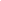 1. Prepare the implementing organisation You may be working with your own organisation or with a partner organisation (such as a local or international NGO) to introduce the activities and approaches in the Adolescent Kit.  Either way, you need to make sure that the organisation is strong enough to effectively use the guidance, tools and supplies in the Adolescent Kit with and for adolescents.  A capable organization has both male and female staff with experience working with adolescents who can adapt the tools and activities in the Adolescent Kit to the needs and priorities of adolescents in your programming  context. Link to the Checklist for a strong implementing organisation tool to review the capacity of your organisation/ partner organisation to implement interventions with the Adolescent Kit.Take time to prepare and train staff in your organisation/partner organisation so that they fully understand the approaches in the Adolescent Kit. This includes everything from understanding and using the Ten Key Competencies and Ten Key Approaches, to planning activity phases and sessions with and for adolescents, to setting up safe spaces and managing supplies.  Work closely with facilitators and your entire team as you set up and run your intervention, and be ready to step in if anyone needs help or encounters challenges.

 2. Identify facilitators    Your facilitators are the key members of your team.  They are the volunteers or staff who will work directly with adolescents, and use the guidance, tools and supplies in the Adolescent Kit to plan activity phases and sessions that address adolescents’  needs and interests. If you are starting a new programme or intervention, you may be training facilitators to use the resources in the Adolescent Kit as they begin. If you are introducing the Adolescent Kit into an ongoing programme, you may be training existing staff or volunteers in your organisation/ partner organisation to use the guidance, tools, activities and/or supplies in the Adolescent Kit.  For example, you may be working with teachers who will be using the Adolescent Kit in the classroom, or with child-friendly space staff who want to use the tools and activities to focus more on adolescents in their work. In any case, take time to identify people who are interested and available to facilitate activities with adolescents. Try to find trusted, respected people who will be able to interact with your targeted adolescents in a participatory way, and who have the required skills, values and experience to take on the role. Staff or volunteers who are already trained and experienced with adolescents or younger children may be available and ready to learn and use the new approaches offered in the Adolescent Kit. You may also consider other people in the community with relevant experience who can be prepared as facilitators through a basic training course in which they are also oriented to the approaches supported by the Adolescent Kit. (Adolescents themselves may wish to be involved in selecting suitable facilitators who they feel comfortable with). As you identify potential facilitators to work with adolescents, consider the following questions:Link to Key competencies for facilitators checklist tool. [NB! THIS TOOL STILL TO BE DEVELOPED]Are there staff or volunteers within the implementing organisation or entry point programme who work with children, adolescents or youth? Are there other adults, youth or adolescents in the community with qualifications, training or experience who could facilitate activities with adolescents? These could include youth volunteers, community mobilizers, teachers, teachers’ assistants, coaches, artists, art teachers, musicians or storytellers.What training have they already had? What additional training do they need to work effectively with adolescents?Try to select a team of facilitators that includes a mix of men, women and age groups, who represent the different cultural or ethnic backgrounds of the community – and are as proportionally diverse as your targeted adolescents. In particular, make sure that there are both male and female facilitators available to run separate girls and boys groups (where appropriate). 3. Train facilitatorsAll facilitators, even those with qualifications and experience, should receive training on the specific methods in the Adolescent Kit.   Before interventions begin, organize a Training of Trainers (ToT) to introduce the Adolescent Circles approach and to make sure that facilitators understand their roles and responsibilities.  Adapt the training resources in the Adolescent Kit and refer to the Facilitators’ Guidance to design your ToT training.  Make sure that you include guidance on: Setting up and maintaining safe, welcoming spaces for adolescents, and creating a positive atmosphere for adolescents to express themselves creatively, have fun, experiment, learn new skills and make friends; Insert icon for: Make space for expression and creativitySupporting adolescents to develop competencies – knowledge, attitudes and skills -- that can help them to cope with stressful circumstances, build healthy relationships, learn new skills and engage positively with their communities;Forming Adolescent Circles and planning and running structured sessions with adolescents using the activities, tools and supplies in the Adolescent Kit;Organising adolescents in a way that makes them feel comfortable and safe, for example, grouping them by gender or by age, and making sure there is a ratio of at least one facilitator to 25 adolescents; Working with adolescents in a participatory way that allows them to explore activities and topics that interest them, to learn through doing and to take the lead - rather than preaching or lecturing; Insert icon for: Let adolescents take the leadFinding ways to allow all adolescents to participate equally in activities, including the most vulnerable adolescent girls and boys (e.g. those with disabilities or from marginalized ethnic or religious backgrounds); Insert icon for: Include all adolescents   Link to the Creating positive and inclusive ways of working tool.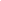 Following reporting and referral procedures when adolescents’ health, safety, protection or wellbeing is at risk, and connecting them to the appropriate support or services. Insert icon for: Build connectionsYou should also provide facilitators with guidance in the technical areas that form the foundation for the Adolescent Kit – such as psychosocial support, child protection, life skills and peacebuilding.  Most importantly, take time to go through the roles and responsibilities outlined in the Facilitators’ Terms of Reference and Code of Conduct, and to discuss practical details around work schedules and salary (if any).  Link to the Sample Code of Conduct for facilitators tool. Your ToT on the Adolescent Kit does not replace other essential training for facilitators!   Make sure that facilitators are trained in other key standards and principles will help them to interact with adolescents in a way that protects the adolescents’ rights.  Link to Key standards and guidelines tool4. Supervise and support facilitators  Once interventions start, supervise and support facilitators.  Make sure that they apply their training, Code of Conduct and the approaches in the Adolescent Kit with adolescents. Meet with them regularly to discuss their work.Provide facilitators with tools to evaluate their own performance, to identify areas that need strengthening and to ask for any additional support they may need.  Encourage them to ask adolescents for feedback, and to work together with adolescent girls and boys to improve interventions with the Adolescent Kit.
 Link to the: Checklist facilitator self-evaluation tool, Running an adolescent feedback session tool, Great Facilitator checklist toolEncourage regular one-to-one supervisory meetings so that facilitators have a private and confidential space to discuss any challenges or difficult situations they face. Make sure facilitators know when to ask for help, and that they feel comfortable raising urgent concerns – for example, if an adolescent reports abuse or voices suicidal thoughts. Link to the: Responding to child protection concerns tool and the Supporting adolescents in distress tool.

Bear in mind that facilitators themselves may have been through difficult and challenging circumstances that could impact their wellbeing and their work with adolescents.  Pay attention if they demonstrate signs of stress, and help them to find ways to manage their own wellbeing by: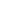 Training them to identify signs of their own stress;Providing them with practical strategies for coping with their stress;Fostering a sense of team and mutual support by holding regular meetings where facilitators can share information, challenges and concerns;Encouraging facilitators to support each other, either informally or by setting up a peer-support system. Monitor and adaptAs you move forward with your intervention, be prepared to adapt your team. For example, you may need to replace, add or remove facilitators or to work with a different partner if your intervention expands or gets smaller, or staff and volunteers leave. You may need to update your training as new issues arise for adolescents, or the humanitarian situation changes.  Try to be as responsive as possible to the needs of adolescents and to build a team that is equally flexible.